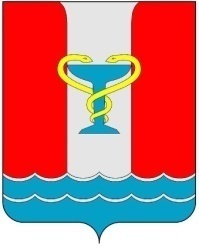 ПОСТАНОВЛЕНИЕАДМИНИСТРАЦИИПОСЕЛКА ВОЛЬГИНСКИЙ Петушинского районаВладимирской областиВ соответствии со ст. 179 Бюджетного кодекса РФ, постановлением администрации поселка Вольгинский от 14.11.2016 № 292 «Об утверждении Порядка разработки, утверждения и проведения оценки эффективности реализации муниципальных программ в муниципальном образовании «Поселок Вольгинский», Устава МО «Поселок Вольгинский»п о с т а н о в л я ю:1.Внести следующие изменения в муниципальную программу «Развитие физической культуры и спорта на территории муниципального образования «Поселок Вольгинский» на 2018-2020 годы», утвержденную постановлением администрации поселка Вольгинский от 18.12.2017 № 324 «Об утверждении муниципальной программы администрации поселка Вольгинский «Развитие физической культуры и спорта на территории муниципального образования «Поселок Вольгинский» на 2018-2020 годы»:1.1. Строку «Объемы бюджетных ассигнований программы, в том числе по годам и источникам финансирования» табличной части Паспорта программы и раздел 5 «Ресурсное обеспечение муниципальной программы» текстовой части Паспорта программы изложить в новой редакции согласно приложению № 1;1.2. Приложение № 1 к муниципальной программе форма 2 «Сведения о целевых показателях (индикаторах) программы «Развитие физической культуры и спорта на территории муниципального образования «Поселок Вольгинский» на 2018-2020 годы» и их значениях» изложить в новой редакции согласно приложению № 21.3. Приложение № 3 к муниципальной программе форма 4 «Ресурсное обеспечение муниципальной программы «Развитие физической культуры и спорта на территории муниципального образования «Поселок Вольгинский» на 2018-2020 годы» изложить в новой редакции согласно приложению № 3.2. Контроль исполнения постановления возложить на заместителя главы по финансово-экономическим вопросам.Настоящее постановление вступает в силу с момента опубликования в газете «Вольгинский Вестник» и подлежит размещению на официальном сайте МО «Поселок Вольгинский» www.volginskiy.com.Приложение № 1к постановлению администрациипоселка Вольгинскийот  04.03.2021 №  81 .«Раздел 5. РЕСУРСНОЕ ОБЕСПЕЧЕНИЕ МУНИЦИПАЛЬНОЙ ПРОГРАММЫ Финансирование мероприятий Программы осуществляется за счет средств бюджета МО «Поселок Вольгинский».Общий объем финансирования мероприятий программы на весь период ее реализации составит 180 000,00 рублей, в т.ч.:2018 год – 100 000,00 рублей;2019 год – 30 000,00 рублей;2020 год – 50 000,00 рублей.Ресурсное обеспечение муниципальной программы «Развитие физической культуры и спорта на территории муниципального образования «Поселок Вольгинский» на 2018-2020 годы» (в соответствии с приложением № 3 к муниципальной программе формой 4)»Приложение № 2к постановлению администрациипоселка Вольгинскийот  04.03.2021 №  81.Приложение № 1к муниципальной программеФорма 2СВЕДЕНИЯо целевых показателях (индикаторах) программы «Развитие физической культуры и спорта на территории муниципального образования «Поселок Вольгинский» на 2018-2020 годы» и их значенияхПриложение № 3к постановлению администрациипоселка Вольгинскийот  04.03.2021 №  81.Приложение № 3к муниципальной программеФорма 4РЕСУРСНОЕ ОБЕСПЕЧЕНИЕмуниципальной программы «Развитие физической культуры и спорта на территории муниципального образования «Поселок Вольгинский» на 2018-2020 годы»от04.03.2021№81 О внесении изменений в постановление администрации поселка Вольгинский от 18.12.2017 № 324 «Об утверждении муниципальной программы администрации поселка Вольгинский «Развитие физической культуры и спорта на территории муниципального образования «Поселок Вольгинский» на 2018-2020 годы»Глава администрациипоселка ВольгинскийС.В.ГуляевОбъемы бюджетных ассигнований программы, в том числе по годам и источникамОбщий объем финансирования программы составляет в 2018-2020 годах – 180 000,00 тыс. руб.Источник финансирования – бюджет муниципального образования «Поселок Вольгинский»Объем финансирования по годам:2018 год – 100 000,00 рублей;2019 год – 30 000,00 рублей;2020 год – 50 000,00 рублей.Наименование целевого показателя (индикатора)Единица измеренияЗначения показателейЗначения показателейЗначения показателейНаименование целевого показателя (индикатора)Единица измерениятекущий год реализации2018первый год реализации2019второй год реализации2020123451. Проведение физкультурно-оздоровительных и спортивных мероприятий в муниципальном образовании «Поселок Вольгинский»кол-во122436Наименование основных мероприятийИсточник финансированияОбъем финансирования, руб.Объем финансирования, руб.Объем финансирования, руб.Итого2018 – 2020годыНаименование основных мероприятийИсточник финансирования2018год2019год2020годИтого2018 – 2020годы1234571. Проведение физкультурных и спортивных мероприятий в плавательном бассейне поселка ВольгинскийВсего100 000,0030 000,0050 000,00180 000,001. Проведение физкультурных и спортивных мероприятий в плавательном бассейне поселка ВольгинскийФедеральный бюджет----1. Проведение физкультурных и спортивных мероприятий в плавательном бассейне поселка ВольгинскийОбластной бюджет----1. Проведение физкультурных и спортивных мероприятий в плавательном бассейне поселка ВольгинскийМестный бюджет100 000,0030 000,0050 000,00180 000,001. Проведение физкультурных и спортивных мероприятий в плавательном бассейне поселка ВольгинскийВнебюджетные источники----ИТОГОВсего100 000,0030 000,0050 000,00180 000,00ИТОГОФедеральный бюджет----ИТОГООбластной бюджет----ИТОГОМестный бюджет100 000,0030 000,0050 000,00180 000,00ИТОГОВнебюджетные источники----